На основании приказа Министерства образования и науки Забайкальского края от 16.11.2022 № 977 «О продлении сроков проведения социально-психологического тестирования обучающихся в общеобразовательных и профессиональных образовательных организациях Забайкальского края в 2022-2023 учебном году», руководствуясь Положением об администрации муниципального района «Улётовский район» Забайкальского края, утверждённым постановлением администрации муниципального района «Улётовский район» Забайкальского края от 21.04.2017 № 380, администрация муниципального района «Улётовский район» Забайкальского края п о с т а н о в л я е т:1. Внести в постановление администрации муниципального района «Улётовский район»  Забайкальского края от 05.10.2022 № 438/н «О проведении социально-психологического тестирования обучающихся в общеобразовательных организациях муниципального района «Улётовский район» Забайкальского края в 2022-2023 учебном году» (далее – постановление) следующие изменения:1.1. пункт 1 изложить в следующей редакции: «1. Организовать проведение социально-психологического тестирования обучающихся в общеобразовательных организациях муниципального района «Улётовский район» Забайкальского края (далее – общеобразовательные организации) в 2022-2023 учебном году (далее – социально-психологическое тестирование), направленного на раннее выявление незаконного потребления наркотических средств и психотропных веществ в срок до 16 декабря 2022 года.»;1.2. приложение к постановлению изложить в новой редакции согласно приложению к настоящему постановлению.2. Настоящее постановление официально опубликовать (обнародовать) на официальном сайте муниципального района «Улётовский район» в информационно-телекоммуникационной сети «Интернет» в разделе «Документы» - «Правовые акты администрации» - https://uletov.75.ru/.3. Контроль за исполнением настоящего постановления возложить на заместителя главы муниципального района «Улётовский район» (C.В. Саранина).Приложениек постановлению администрации муниципального района«Улётовский район»от «___» ноября 2022 года № ____/н«Приложение     к постановлению администрациимуниципального района«Улётовский район»от «05» октября 2022 года № 438/нРасписание проведения социально-психологического тестирования обучающихся в общеобразовательных учреждениях муниципального района «Улётовский район» Забайкальского края* в резервные дни могут пройти тестирование учащиеся из любой школы, не прошедшие тестирование по техническим или иным причинам в основной день».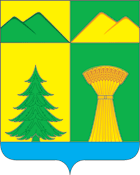 АДМИНИСТРАЦИЯ МУНИЦИПАЛЬНОГО РАЙОНА«УЛЁТОВСКИЙ РАЙОН»ЗАБАЙКАЛЬСКОГО КРАЯПОСТАНОВЛЕНИЕ АДМИНИСТРАЦИЯ МУНИЦИПАЛЬНОГО РАЙОНА«УЛЁТОВСКИЙ РАЙОН»ЗАБАЙКАЛЬСКОГО КРАЯПОСТАНОВЛЕНИЕ АДМИНИСТРАЦИЯ МУНИЦИПАЛЬНОГО РАЙОНА«УЛЁТОВСКИЙ РАЙОН»ЗАБАЙКАЛЬСКОГО КРАЯПОСТАНОВЛЕНИЕ АДМИНИСТРАЦИЯ МУНИЦИПАЛЬНОГО РАЙОНА«УЛЁТОВСКИЙ РАЙОН»ЗАБАЙКАЛЬСКОГО КРАЯПОСТАНОВЛЕНИЕ «___» ноября  2022 года«___» ноября  2022 года№ ____/нс.УлётыО внесении изменений в постановление администрации муниципального района «Улётовский район»  Забайкальского края от 05.10.2022 № 438/н «О проведении социально-психологического тестирования обучающихся в общеобразовательных организациях муниципального района «Улётовский район» Забайкальского края в 2022-2023 учебном году»О внесении изменений в постановление администрации муниципального района «Улётовский район»  Забайкальского края от 05.10.2022 № 438/н «О проведении социально-психологического тестирования обучающихся в общеобразовательных организациях муниципального района «Улётовский район» Забайкальского края в 2022-2023 учебном году»О внесении изменений в постановление администрации муниципального района «Улётовский район»  Забайкальского края от 05.10.2022 № 438/н «О проведении социально-психологического тестирования обучающихся в общеобразовательных организациях муниципального района «Улётовский район» Забайкальского края в 2022-2023 учебном году»О внесении изменений в постановление администрации муниципального района «Улётовский район»  Забайкальского края от 05.10.2022 № 438/н «О проведении социально-психологического тестирования обучающихся в общеобразовательных организациях муниципального района «Улётовский район» Забайкальского края в 2022-2023 учебном году»Глава муниципального района«Улётовский район»                                   А.И. Синкевич№ п/пОбразовательное учреждениеПримерное количество человек, подлежащих тестированиюДата проведения1МОУ Артинская ООШ36 декабря 2022 года2МОУ Доронинская ООШ46 декабря 2022 года3МОУ Горекацанская ООШ17 декабря 2022 года4МОУ Татауровская ООШ48 декабря 2022 года5МБОУ "Тангинская СОШ"67,8 декабря 2022 года6МБОУ Улётовская СОШ1056,7,8,9 декабря 2022 годаРезервный день *9 декабря 2022 года